 «_____»___________2016 г.  № ____О внесении изменений в постановление Администрации МО «Звениговский муниципальный район» от 08 августа 2012 года № 489 «Об утверждении Административного регламента предоставления муниципальной услуги «Предоставление информации о порядке проведения государственной (итоговой) аттестации обучающихся, освоивших основные и дополнительные общеобразовательные (за исключением дошкольных) программы»      В целях реализации Федерального закона от 1 декабря 2014 года № 419-ФЗ «О внесении изменений в отдельные законодательные акты Российской Федерации по вопросам социальной защиты инвалидов в связи с ратификацией Конвенции о правах инвалидов» в части обеспечения доступности для инвалидов помещений, в которых предоставляется муниципальная услуга, к местам ожидания и приема заявителей, размещению и оформлению информации о порядке предоставления муниципальной услуги, а так же руководствуясь статьей 15 Федерального закона от 24.11.1995 года N 181-ФЗ "О социальной защите инвалидов в Российской Федерации", пунктами 6.1, 6.3, 6.10 Положения об Администрации муниципального образования «Звениговский муниципальный район», Администрация МО «Звениговский муниципальный район»ПОСТАНОВЛЯЕТ:    1. Внести следующие изменения в постановление Администрации МО «Звениговский муниципальный район» от 08 августа 2012 года № 489 « Об утверждении Административного регламента предоставления муниципальной услуги «Предоставление информации о порядке проведения государственной (итоговой) аттестации обучающихся, освоивших основные и дополнительные общеобразовательные (за исключением дошкольных) программы»: 1.1. Пункты 2.13, 2.14 Административного регламента предоставления муниципальной услуги «Предоставление информации о порядке проведения государственной (итоговой) аттестации обучающихся, освоивших основные и дополнительные общеобразовательные (за исключением дошкольных) программы» изложить в следующей редакции:« 2.13. Требования к помещениям предоставления муниципальной услуги.2.13.1. Требования к местам приема заявителей:- служебные кабинеты специалистов, участвующих в предоставлении муниципальной услуги, в которых осуществляется прием заявителей, должны быть оборудованы вывесками с указанием номера кабинета и фамилии, имени, отчества и должности специалиста, ведущего прием;- места для приема заявителей оборудуются стульями и столами, оснащаются канцелярскими принадлежностями для обеспечения возможности оформления документов.2.13.2. Требования к местам для ожидания:- места для ожидания в очереди оборудуются стульями и (или) кресельными секциями;- места для ожидания находятся в холле или ином специально приспособленном помещении;- в здании, где организуется прием заявителей, предусматриваются места общественного пользования (туалеты) и места для хранения верхней одежды;-  инвалиды, для получения муниципальной услуги   пропускаются без общей очереди.2.13.3 Требования к местам для информирования заявителей:- оборудуются визуальной, текстовой информацией, размещаемой на информационном стенде;- оборудуются стульями и столами для возможности оформления документов;- информационный стенд, столы размещаются в местах, обеспечивающих свободный доступ к ним;-  оборудуются стульями и столами со знаком «Для инвалидов».2.14. Показатели доступности и качества муниципальной услуги.2.14.1. Показателями оценки доступности муниципальной услуги в Отделе образования являются:- транспортная доступность к местам предоставления муниципальной услуги;- установление специального места парковки для автомобилей инвалидов;- обеспечение беспрепятственного доступа лиц с ограниченными возможностями передвижения к помещениям, в которых предоставляется муниципальная услуга с установкой специальной «Кнопки для вызова» ;- размещение информации о порядке предоставления муниципальной услуги на странице Отдела образования на сайте образовательного портала Республики Марий Эл edu.mari.ru/mouo-zvenigovo в сети Интернет.»2.14.2. Показателями  качества предоставления муниципальной услуги в Отделе образования являются:- соблюдение срока предоставления муниципальной услуги;- оперативность и достоверность предоставляемой информации;- соблюдение сроков ожидания в очереди при предоставлении муниципальной услуги;- отсутствие поданных в установленном порядке жалоб на действия (бездействие) должностных лиц  Отдела образования, допущенные в ходе предоставления муниципальной услуги.»   2. Контроль за исполнением настоящего постановления возложить на заместителя главы  Администрации муниципального образования «Звениговский муниципальный район»  Михайлову О.Н.    3.  Настоящее постановление вступает в силу после его официального опубликования в газете муниципального автономного учреждения «Редакция Звениговской районной газеты «Звениговская неделя».И.о. главы Администрации 					С.И. ЕрмолаевЛабутина Н.В., Герасимова М.В. тел 7-47-85СПРАВКАо согласовании Проекта ПостановленияАдминистрации муниципального образования «Звениговский муниципальный район»«О внесении изменений в постановление Администрации МО «Звениговский муниципальный район» от 08 августа 2012 года № 488 «Об утверждении Административного регламента предоставления муниципальной услуги «Предоставление информации об организации общедоступного и бесплатного дошкольного, начального общего, основного общего, среднего (полного) общего образования, а также дополнительного образования в общеобразовательных учреждениях, расположенных на территории муниципального образования «Звениговский муниципальный район»  (наименование Проекта Постановления (распоряжения)Проект внесен Отделом образования администрации МО «Звениговский муниципальный район»Результаты согласования:Отделу образования администрации МО «Звениговский муниципальный район»Постановление (Распоряжение) разослатьОтветственный за подготовку проекта: Герасимова М.В.Телефон: 7-47-85	«24» июня 2016 г. 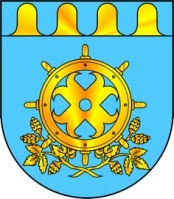 МО «ЗВЕНИГОВО МУНИЦИПАЛЬНЫЙ РАЙОН» АДМИНИСТРАЦИЙЫНМО «ЗВЕНИГОВО МУНИЦИПАЛЬНЫЙ РАЙОН» АДМИНИСТРАЦИЙЫН АДМИНИСТРАЦИЯ МО«ЗВЕНИГОВСКИЙ МУНИЦИПАЛЬНЫЙ РАЙОН»ПУНЧАЛЖЕПУНЧАЛЖЕПОСТАНОВЛЕНИЕНаименование должностейС кем согласованоРезультаты согласованияПервый Зам. главы Администрации Ермолаев С.И.Зам. главы Администрации Давыдова И.К.Зам. главы АдминистрацииМихайлова О.Н.Зам. главы Администрации, руководитель аппарата АдминистрацииФедорова Н.Н.Руководитель отдела образованияЛабутина Н.В.Заключение отдела по правовым вопросам